Learner DetailsWeFindAnyLearner.co.uk 	Tel: 01226 958 888          Mobile : 07403765278 	                         Email: info@wefindanylearner.co.ukNamePositionEmailCompany NameDaytime NumberMobile Number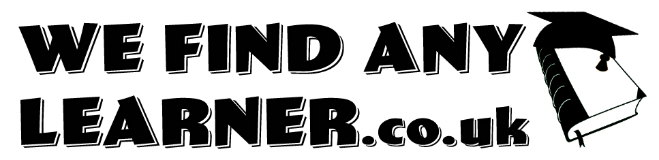 AddressPostcodeFirst NameSurnameDate of BirthChosen CourseNational Insurance Number 